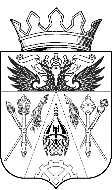 О внесении изменений в постановление № 467от 30.12.2013 «Об утверждении  плана реализации муниципальной программы  «Обеспечение общественного порядка и противодействие преступности» на 2014 год    В соответствии с Постановлением Администрации Истоминского сельского поселения № 284 от 15.08.2013 «Об утверждении Порядка разработки, реализации и оценки эффективности муниципальных программ Истоминского сельского поселения»ПОСТАНОВЛЯЮ:Утвердить план реализации муниципальной программы Истоминского сельского поселения «Обеспечение  общественного порядка и противодействие преступности» на 2014год (далее – план реализации) согласно приложению, к настоящему постановлению.Сектору экономики и финансов   администрации Истоминского сельского поселения обеспечить исполнение плана реализации, указанного в пункте 1 настоящего постановления.Настоящее постановление вступает в силу 01.01.2014 года            4.Контроль за исполнением настоящего постановления оставляю за собой.Глава Истоминского сельского поселения                              А. И. КорниенкоПриложение к постановлениюАдминистрации Истоминскогосельского поселенияот 10.01.2014.  № 01 План реализациимуниципальной программы Истоминского сельского поселения «Обеспечение общественного порядка и противодействие преступности» на 2014 годАДМИНИСТРАЦИЯ ИСТОМИНСКОГО СЕЛЬСКОГО ПОСЕЛЕНИЯПОСТАНОВЛЕНИЕАДМИНИСТРАЦИЯ ИСТОМИНСКОГО СЕЛЬСКОГО ПОСЕЛЕНИЯПОСТАНОВЛЕНИЕАДМИНИСТРАЦИЯ ИСТОМИНСКОГО СЕЛЬСКОГО ПОСЕЛЕНИЯПОСТАНОВЛЕНИЕАДМИНИСТРАЦИЯ ИСТОМИНСКОГО СЕЛЬСКОГО ПОСЕЛЕНИЯПОСТАНОВЛЕНИЕАДМИНИСТРАЦИЯ ИСТОМИНСКОГО СЕЛЬСКОГО ПОСЕЛЕНИЯПОСТАНОВЛЕНИЕАДМИНИСТРАЦИЯ ИСТОМИНСКОГО СЕЛЬСКОГО ПОСЕЛЕНИЯПОСТАНОВЛЕНИЕАДМИНИСТРАЦИЯ ИСТОМИНСКОГО СЕЛЬСКОГО ПОСЕЛЕНИЯПОСТАНОВЛЕНИЕАДМИНИСТРАЦИЯ ИСТОМИНСКОГО СЕЛЬСКОГО ПОСЕЛЕНИЯПОСТАНОВЛЕНИЕАДМИНИСТРАЦИЯ ИСТОМИНСКОГО СЕЛЬСКОГО ПОСЕЛЕНИЯПОСТАНОВЛЕНИЕАДМИНИСТРАЦИЯ ИСТОМИНСКОГО СЕЛЬСКОГО ПОСЕЛЕНИЯПОСТАНОВЛЕНИЕАДМИНИСТРАЦИЯ ИСТОМИНСКОГО СЕЛЬСКОГО ПОСЕЛЕНИЯПОСТАНОВЛЕНИЕАДМИНИСТРАЦИЯ ИСТОМИНСКОГО СЕЛЬСКОГО ПОСЕЛЕНИЯПОСТАНОВЛЕНИЕ 10 января2014№ 01х. Островскогох. Островскогох. Островскогох. Островскогох. Островскогох. Островскогох. Островскогох. Островскогох. Островскогох. Островскогох. Островскогох. Островского№ п\пНаименование подпрограммы, основного мероприятия ведомственной целевой программы, контрольного события программыОтветственный исполнитель (заместитель руководителя ОИВ /ФИО)Ожидаемый результат (краткое описание)Срок реализации (дата)Объем расходов _  (тыс. руб.)Объем расходов _  (тыс. руб.)Объем расходов _  (тыс. руб.)Объем расходов _  (тыс. руб.)Объем расходов _  (тыс. руб.)№ п\пНаименование подпрограммы, основного мероприятия ведомственной целевой программы, контрольного события программыОтветственный исполнитель (заместитель руководителя ОИВ /ФИО)Ожидаемый результат (краткое описание)Срок реализации (дата)всегоОбластной бюджетФедеральный бюджетМест-ный бюджетВнебюд-жетные средства1.Подпрограмма 1. «Противодействие коррупции в Истоминском сельском поселении» Заместитель Главы администрации Моисеева О.Н.30.12.2014  55.3 0055.3  01.1мероприятие по изданию и размещению  нормативно-правовых актов муниципального образования в печатных изданиях и сети ИнтернетЗаместитель Главы администрации Моисеева О.Н. Формирование эффективной муниципальной политики на территории Истоминского сельского поселения по противодействию коррупции30.12.2014  55.30055.30Контрольное событие подпрограммы Осуществление мониторинга организации проведения антикоррупционной экспертизы нормативных правовых актов и их проектов Администрация Истоминского сельского поселенияПозволит оценить эффективность организации проведения антикоррупционной экспертизы нормативных правовых актов и их проектов 1.2Оптимизация функционирования системы противодействия коррупции Заместитель Главы администрации Моисеева О.Н.Формирование эффективной муниципальной политики на территории Истоминского сельского поселения по противодействию коррупции30.12.20140 00 001.2.1Мероприятие Обеспечение деятельности комиссии по противодействию коррупции Заместитель Главы администрации Моисеева О.Н.Организация заседания комиссии по противодействию коррупции в Истоминском сельском поселении, не реже 1 раза в квартал Март, Июнь, Сентябрь, Декабрь 1.2.2Мероприятие Обеспечение координации деятельности Администрации Истоминского сельского поселения и взаимодействие с государственными и федеральными государственными органами, в т.ч. при рассмотрении обращений граждан по вопросам противодействия коррупции, поступивших на официальный сайт Истоминского с/п и по телефону ЕДДС Администрация Истоминского с/пФормирование эффективной муниципальной политики на территории Истоминского сельского поселения по противодействию коррупции 30.12.2014Контрольное событие подпрограммы Выполнение плана работы комиссии по противодействию коррупции в Истоминском сельском поселении на 2014 год Администрация Истоминского сельского поселенияВозможность оценки результатов деятельности по противодействию коррупции в Истоминском сельском поселении 1.3антикоррупционная экспертиза нормативных правовых актов Администрации Истоминского сельского поселения и их проектовДолжностные лица, структурные подразделения Администрации Истоминского сельского поселения, разработчики нормативных правовых актов и их проектов Предупреждение и выявление коррупционных правонарушений, реализация антикоррупционного законодательства по проведению антикоррупционной экспертизы нормативных правовых актов и их проектов 30.12.2014 1.3.1Мероприятие Организация проведения антикоррупционной экспертизы муниципальных нормативных правовых актов и их проектов Должностные лица, структурные подразделения ОМС Аксайского района – разработчики нормативных правовых актов и их проектов Предупреждение и выявление коррупционных правонарушений, реализация антикоррупционного законодательства по проведению антикоррупционной экспертизы нормативных правовых актов и их проектов Контрольное событие подпрограммы Осуществление мониторинга организации проведения антикоррупционной экспертизы нормативных правовых актов и их проектов Заместитель главы АдминистрацииПозволит оценить эффективность организации проведения антикоррупционной экспертизы нормативных правовых актов и их проектов 1.4организация проведения мониторингов общественного мнения по вопросам проявления коррупции, коррупциогенности и эффективности мер антикоррупционной направленности в Истоминском сельском поселенииАдминистрация истоминского сельского поселения ; МБУК «Дорожный СДК»; МБУК «Дорожная СБ»Снижение показателей проявления коррупции в Истоминском сельском поселении и увеличение показателей информационной открытости деятельности структурных подразделений   Истоминского сельского поселения30.12.2014Контрольное событие подпрограммы Оценка проявления коррупции в Администрации Истоминского сельского поселенияАдминистрация истоминского сельского поселения ; МБУК «Дорожный СДК»; МБУК «Дорожная СБ»Позволит оценить проявления коррупции в Истоминском сельском поселении, сформировать предложения по ее минимизации 1.5создание условий для снижения правового нигилизма населения, формирование антикоррупционного общественного мнения и нетерпимости к коррупционному поведениюАдминистрация Истоминского сельского поселения ; МБУК «Дорожный СДК»; МБУК «Дорожная СБ»Формирование эффективной муниципальной политики на территории Аксайского района по противодействию коррупции 30.12.20141.5.1МероприятиеИнформирование жителей через СМИ, наглядную агитацию (плакаты, листовки), а также безвозмездного   правовых актов Российской Федерации и Ростовской области по вопросам противодействия коррупции Администрация Истоминского сельского поселения ; МБУК «Дорожный СДК»; МБУК «Дорожная СБ»Формирование эффективной муниципальной политики на территории Аксайского района по противодействию коррупции1.5.2Мероприятие Координация работы по приведению должностных инструкций муниципальных служащих Администрации Истоминского с/п в соответствие с принятыми административными регламентами предоставления гражданам и юридическим лицам муниципальных услуг Заместитель главы Администрации Истоминского с/пФормирование эффективной муниципальной политики на территории Истоминского сельского поселения по противодействию коррупцииКонтрольное событие подпрограммы Формирование общественного мнения и нетерпимости к коррупционному поведению Заместитель главы Администрации Истоминского с/п, руководители структурных подразделенийФормирование эффективной муниципальной политики на территории Истоминского сельского поселения по противодействию коррупции1.6мероприятия по просвещению, обучению и воспитанию по вопросам противодействия коррупцииАдминистрация истоминского сельского поселения ; МБУК «Дорожный СДК»; МБУК «Дорожная СБ»Формирование эффективной муниципальной политики на территории Истоминского сельского поселения по противодействию коррупции 30.12.20141.6.1Мероприятие   Администрация истоминского сельского поселения ; МБУК «Дорожный СДК»; МБУК «Дорожная СБ»Формирование эффективной муниципальной политики на территории Истоминского сельского поселения по противодействию коррупции 30.12.2014г 1.6.2Мероприятие Координация работы по приведению должностных инструкций муниципальных служащих Администрации Истоминского сельского поселения в соответствие с принятыми административными регламентами предоставления гражданам и юридическим лицам муниципальных услуг Заместитель главы АдминистрацииФормирование эффективной муниципальной политики на территории Истоминского сельского поселения по противодействию коррупцииКонтрольное событие подпрограммы Формирование общественного мнения и нетерпимости к коррупционному поведению Заместитель главы Администрации, руководители структурных подразделенийФормирование эффективной муниципальной политики на территории Истоминского сельского поселения по противодействию коррупции1.7обеспечение прозрачности деятельности органов местного самоуправления Истоминского сельского поселенияАдминистрация истоминского сельского поселения ; МБУК «Дорожный СДК»; МБУК «Дорожная СБ»Формирование эффективной муниципальной политики на территории Истоминского сельского поселения по противодействию коррупции30.12.20141.7.1Мероприятие Опубликование в СМИ и на официальном сайте Администрации информации о деятельности Администрации Истоминского с/п в сфере противодействия коррупции    Администрация истоминского сельского поселения ; МБУК «Дорожный СДК»; МБУК «Дорожная СБ»Формирование эффективной муниципальной политики на территории Истоминского сельского поселения по противодействию коррупции1.7.2Мероприятие Разработка и принятие Администрацией Истоминского с/п административных регламентов предоставления гражданам и юридическим лицам муниципальных услуг Администрация Истоминского с/пФормирование эффективной муниципальной политики на территории Истоминского сельского поселения по противодействию коррупцииКонтрольное событие подпрограммы Опубликование материалов в СМИ и на официальном сайте ААР о деятельности ОМС в сфере противодействия коррупции Администрация Истоминского с/пПозволит оценить информационную открытость деятельности ОМС Аксайского района ХХХХХ2.Подпрограмма 2.«Профилактика правонарушений,  экстремизма и терроризма в Истоминском сельском поселении» Заместитель Главы администрации Моисеева О.Н.Развитие инфраструктуры предоставления государственных и муниципальных услуг в Истоминском сельском поселении 30.12.2.0 2.0 2.1   Мероприятия по антитеррористическая защищённость объектов Администрация Истоминского с/п, МБУК ИСП «Дорожный СДК», МБУК ИСП «Дорожная СБ»Повышение антитеррористической защищенности объектов 30.12.2.0 2.0   Контрольное событие подпрограммы Результаты реализованных мероприятий по оборудованию техническими средствами охраны объектов социальной сферы   Администрация Истоминского сельского поселенияАнализ ситуации в сфере межнациональных отношений на территории Истоминского сельского поселения30.12.2.2.      информационно-пропагандистское противодействие экстремизму и терроризму Администрация Истоминского сельского поселения, МБУК «Дорожный СДК», МБУК «Дорожная СБ», Дивненская СОШ, Островская СОШ, Истоминская ООШ Гармонизация межэтнических и межкультурных отношений, формирование толерантного сознания отношения учащихся, гармонизация межэтнических и межкультурных отношений среди населения30.12.0,00,00,02.2.1 Мероприятие Мониторинг состояния межэтнических отношений в Истоминском сельском поселенииАдминистрация Истоминского с/п, МБУК ИСП «Дорожный СДК», МБУК ИСП «Дорожная СБ»Повышение уровня защищенности объектов социальной сферы от возможных террористических посягательств30.12.2014ххххх2.2.2Мероприятие Привлечение духовенства (различных конфессий) к вопросам гармонизации межнациональных отношений и созданию условий для этнокультурного развития народов РФ Заместитель главы Администрации Истоминского сельского поселения Гармонизация межэтнических и межкультурных отношений 30.12.2014ххххх 2.2.3Мероприятие Обеспечение безопасности и общественного порядка в ходе проведения массовых мероприятий Администрация Истоминского с/пНародная дружина, Хуторское общество  Предупреждение экстремистских и террористических проявлений 30.12.2014Контрольное событие подпрограммы Мониторинг состояния межэтнических отношений в Истоминском с/п.Результаты мероприятий, проведенных с жителями поселения, направленных на профилактику проявлений экстремизма, терроризма, преступлений против  личности, общества, государства.Администрация Истоминского с/п, МБУК ИСП «Дорожный СДК», МБУК ИСП «Дорожная СБ»Формирование законопослушного образа жизни 30.12.20142.3Мероприятия по устройству ограждений территории объектов муниципального образованияАдминистрация Истоминского сельского поселенияПредупреждение экстремистских и террористических проявлений 30.12.20140 00 00Контрольное событие подпрограммы Результаты реализованных мероприятий по оборудованию техническими средствами охраны объектов социальной сферы 2.4Мероприятия по устройству видеонаблюдения за территорией объектов муниципального образованияАдминистрация Истоминского сельского поселения Предупреждение экстремистских и террористических проявлений30.12.20140 00 003Подпрограмма 3. «Комплексные меры противодействия злоупотреблению наркотиками и их незаконному обороту»Специалист Администрации, ответственный за работу  по физической культуре, спорту, туризму и работе с молодежью . МБУК ИСП «Дорожный СДК» Формирование эффективной государственной политики на территории Аксайского района в сфере противодействия незаконному обороту наркотических средств, психотропных веществ и профилактики наркомании 30.12.201420.020.03.1Реализация мероприятий в сфере культуры в рамках подпрограммыАдминистрация  Истоминского сельского поселенияФормирование эффективной государственной политики на территории Истоминского сельского30.12.201420.020.03.1.1Мероприятие Участие в районном фестивале «Скажи наркотикам твердое: нет!» МБУК ИСП «Дорожный СДК» МБУК ИСП «Дорожная СБ»Увеличение числа подростков и молодежи, участвующих в творческой деятельности, пропагандирующей здоровый образ жизни, нравственность, духовность 3.1.2Мероприятие Творческо-познавательные акции по профилактике асоциальных явлений «Здоровая молодежь – богатство России!», «Тихий Дон – здоровье в каждый дом!» МБУК ИСП «Дорожный СДК» МБУК ИСП «Дорожная СБ»Информирование населения о содержании проблемы наркомании возможных путях ее решения, формирования установки на неприятие наркотического стереотипа мышления, на стремление к здоровому образу жизни ХКонтрольное событие подпрограммы Результаты проведения мониторинга: - развития наркоситуации и работы по организации профилактики наркомании в Аксайском районе; - распространенности психотропных веществ в образовательных учреждениях Администрация Истоминского сельского поселения,МБУК ИСП «Дорожный СДК» МБУК ИСП «Дорожная СБ», Образовательные учреждения, находящиеся на территории Истоминского с/пВыявление несовершеннолетних, склонных к потреблению психоактивных веществ и организация индивидуальной профилактической работы с ними; оценка эффективности профилактической работы с несовершеннолетними 3.2.Основное мероприятие организационно-управленческие мерыСпециалист Администрации, ответственный за работу  по физической культуре, спорту, туризму и работе с молодежью . МБУК ИСП «Дорожный СДК» Формирование эффективной государственной политики на территории Истоминского сельского поселения30.12.20143.2.1Мероприятие Организация проведения мониторинга: - развития наркоситуации и работы по организации профилактики наркомании в Истоминском сельском поселении; - распространенности психотропных веществ в образовательных учреждениях Специалист Администрации, ответственный за работу  по физической культуре, спорту, туризму и работе с молодежью . МБУК ИСП «Дорожный СДК»Оценка эффективности мер по профилактике наркомании при необходимости внесение корректив в направления реализации государственной антинаркотической  политики на территории Истоминского сельского поселения 30.12.2014Контрольное событие подпрограммы Результаты реализованных мероприятий по оборудованию техническими средствами охраны объектов социальной сферы Специалист Администрации, ответственный за работу  по физической культуре, спорту, туризму и работе с молодежью . МБУК ИСП «Дорожный СДК»; школы, амбулатория и ФАПы, расположенные на территории Истоминского с/пВыявление несовершеннолетних, склонных к потреблению психоактивных веществ и организация индивидуальной профилактической работы с ними; оценка эффективности профилактической работы с несовершеннолетними 30.12.20143.3Основное мероприятие меры по общей профилактике наркомании, формированию антинаркотического мировоззренияСпециалист Администрации, ответственный за работу  по физической культуре, спорту, туризму и работе с молодежью . МБУК ИСП «Дорожный СДК»; школы, амбулатория и ФАПы, расположенные на территории Истоминского с/пСокращение спроса на наркотики путем распространения духовно-нравственных ценностей, укрепления института семьи, восстановления и сохранения традиций семейных отношений, формированию здорового образа жизни.30.12.20143.3.1Мероприятие Проведение антинаркотической работы с населением: сходы граждан с разъяснением законодательства; поквартирные, подомовые обходы и беседы с участием представителей правоохранительных органов Администрация Истоминского с/пПовышение эффективности противодействия незаконному обороту наркотиков, формирование антинаркотического мировозрения30.12.2014ХХХХХ3.3.2Мероприятие Проведение контрольно-надзорных мероприятий по выявлению на территориях муниципальных образований района земельных участков, зараженных дикорастущей коноплей, принятие мер для ее уничтожения землевладельцами и землепользователями Администрация Истоминского с/пУничтожение сырьевой базы для производства и изготовления наркотиков растительного происхождения 30.12.ХХХХКонтрольное событие подпрограммы Оценка эффективности проведения работ по уничтожению сырьевой базы для производства и изготовления наркотиков растительного происхождения 30.12.2014ХХХХХ